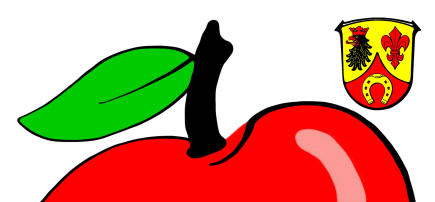 Bitte zusenden an den:Obst- und Gartenbauverein Schöneck e.V. 
Dietrich-Bonhoeffer-Straße 23
61137 SchöneckBEITRITTSERKLÄRUNG
Ich möchte Mitglied im Obst- und Gartenbauverein Schöneck  e.V. werden.Wir freuen uns, dass Du gerne Mitglied bei uns werden möchtest. Damit wir Deinen Beitrittswunsch bearbeiten können, benötigen wir einige Angaben von Dir.Bitte fülle die folgenden Formularfelder aus. Einige Felder sind Pflichtfelder, gekennzeichnet mit einem Stern (*). Andere Felder sind optional. Wenn Du diese auch ausfüllst, hilfst Du uns bei beispielsweise bei unserer Verwaltungsarbeit oder der Kontaktaufnahme mit Dir.Sofern Mitgliedsart Familienmitgliedschaft ausgewählt wurde, bitte in den folgenden Zeilen die Namen und Geburtsdaten der weiteren Mitglieder eintragen. Falls die Zeilen nicht ausreichen, nutze bitte das Mitteilungsfeld am Ende des Mitgliedsantrages.Im Folgende n bitten wir um Informationen, wie wir mit Dir in Kontakt treten können. E-Mail-Adresse und Telefonnummer (ggfs. auch Deine Mobilnummer) helfen uns bei kurzfristigen Absprachen. Die angegebene E-Mail-Adresse nutzen wir ausschließlich für vereinsinterne Kommunikation wie Ankündigung von Veranstaltungen und Verteilung von Informationen rund um den Verein.Bitte fülle auch das auf der folgenden Seite vorbereitete SEPA-Lastschriftmandat aus.
Zusammen mit der unterschriebenen Beitritterklärung sendest Du beides bitte anOGV Schöneck, Dietrich-Bonhoeffer-Straße 23, 61137 Schöneck.SEPA-LastschriftsmandatDa wiederkehrende Zahlungen an den Verein wie beispielsweise der Jahresbeitrag per Lastschrift eingezogen werden sollen, benötigen wir hierfür Deine Erlaubnis. Bitte  fülle  uns deshalb folgendes Formular aus, welches uns zum Lastschrifteinzug von Deinem Bankkonto ermächtigt. Es handelt sich um das neue  SEPA-Lastschrift-Mandat. Dieses ersetzt die bekannte - und bislang übliche - Lastschrift-Einzugsermächtigung.
Obst- und Gartenbauverein Schöneck e.V.
Dietrich-Bonhoeffer-Straße 23 61137 Schöneck
Gläubiger-Identifikationsnummer 	DE87ZZZ00000402214
Mandatsreferenz 			WIRD SEPARAT MITGETEILTSEPA-Lastschriftmandat
Ich ermächtige den Obst- und Gartenbauverein Schöneck e.V., Zahlungen von meinem Konto mittels Lastschrift einzuziehen. Zugleich weise ich mein Kreditinstitut an, die vom Obst- und Gartenbauverein Schöneck e.V. auf mein Konto gezogenen Lastschriften einzulösen.

Hinweis: Ich kann innerhalb von acht Wochen, beginnend mit dem Belastungsdatum, die Erstattung des belasteten Betrages verlangen. Es gelten dabei die mit meinem Kreditinstitut vereinbarten Bedingungen.	
Vorname und Name (Kontoinhaber)	
Straße und Hausnummer	
Postleitzahl und Ort			 |	
Kreditinstitut Name		 Kreditinstitut BIC	   FilialeD E 	| 	| 	
Bankleitzahl/Kontonummer im IBAN-Format		
Datum, Ort und Unterschrift
Eintrittsdatum (*)Art der Mitgliedschaft (* bitte auswählen)Art der Mitgliedschaft (* bitte auswählen)Vorname (*)Familienname (*)Geburtsdatum (optional)Vorname (optional)Familienname (optional)Geburtsdatum (optional)Postleitzahl (*)Ort (*)Ort (*)Strasse und Hausnummer (*)Strasse und Hausnummer (*)E-Mail-Adresse (*)E-Mail-Adresse (*)Telefonnummer (*)Telefonnummer (*)Mobiltelefon (optional)Deine Mitteilung an uns (optional)Deine Mitteilung an uns (optional)Deine Mitteilung an uns (optional)Deine Mitteilung an uns (optional)Deine Mitteilung an uns (optional)Ort (*)Datum (*)Unterschrift (*)